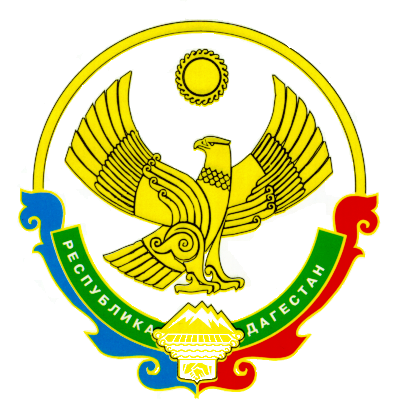 МИНИСТЕРСТВО КУЛЬТУРЫ РЕСПУБЛИКИ ДАГЕСТАН(МИНКУЛЬТУРЫ РД)ПРИКАЗ«____» __________2023 г.                                                            № __________г. МахачкалаО внесении изменений в Перечень должностей государственной гражданской службы Республики Дагестан в Министерстве культуры Республики Дагестан, при назначении на которые граждане и при замещении которых государственные гражданские служащие Республики Дагестан обязаны представлять сведения о своих доходах, об имуществе и обязательствах имущественного характера, а также сведения о доходах, об имуществе и обязательствах имущественного характера своих супруги (супруга) и несовершеннолетних детейВ связи со служебной необходимостью, руководствуясь Положением о Министерстве культуры Республики Дагестан, утвержденным постановлением Правительства Республики Дагестан от 28 ноября 2008 г. N 388 "Вопросы Министерства культуры Республики Дагестан" ("Собрание законодательства Республики Дагестан", 2008, N 22, ст. 957, официальный интернет-портал правовой информации http://pravo.gov.ru, 09.06.2022, N 0500202206090005), п р и к а з ы в а ю:Внести изменения в Перечень должностей государственной гражданской службы Республики Дагестан в Министерстве культуры Республики Дагестан, при назначении на которые граждане и при замещении которых государственные гражданские служащие Республики Дагестан обязаны представлять сведения о своих доходах, об имуществе и обязательствах имущественного характера, а также сведения о доходах, об имуществе и обязательствах имущественного характера своих супруги (супруга) и несовершеннолетних детей, утвержденный приказом Министерства культуры Республики Дагестан от 9 декабря 2022 г. N 422-од, изложив его в новой редакции согласно приложению к настоящему приказу.Отделу государственной службы, кадровой работы и делопроизводства довести настоящий приказ до сведения государственных гражданских служащих Республики Дагестан в Министерстве культуры Республики Дагестан.Отделу музейной деятельности, информационных технологий и связей с общественностью разместить настоящий приказ на официальном сайте Министерства культуры Республики Дагестан в информационно-телекоммуникационной сети "Интернет".Помощнику министра направить настоящий приказ на государственную регистрацию в Министерство юстиции Республики Дагестан, официальную копию приказа в Управление Министерства юстиции Российской Федерации по Республике Дагестан для включения в федеральный регистр Российской Федерации и официальную копию в Прокуратуру Республики Дагестан в установленном законодательством порядке.Настоящий приказ вступает в силу в установленном законодательством порядке.Контроль за исполнением настоящего приказа оставляю за собой.Министр                                                                                        З. БутаеваПриложениек приказу Министерства культурыРеспублики Дагестанот «___» ____________ г. N ____-одПеречень должностей государственной гражданской службы Республики Дагестан в Министерстве культуры Республики Дагестан, при назначении на которые граждане и при замещении которых государственные гражданские служащие Республики Дагестан обязаны представлять сведения о своих доходах, об имуществе и обязательствах имущественного характера, а также сведения о доходах, об имуществе и обязательствах имущественного характера своих супруги (супруга) и несовершеннолетних детей1 экз. – помощнику министраПо 1 экз. во все структурные подразделения.Исполнитель:   Помощник министра                                                                 ________________ Г.М. КурбановаN п/пНаименование должности1Первый заместитель министра2Статс-секретарь - заместитель министра3Заместитель министра4Помощник министраОтдел государственной службы, кадровой работы и делопроизводстваОтдел государственной службы, кадровой работы и делопроизводства5Начальник отдела6Консультант7Главный специалист-экспертФинансово-хозяйственный отделФинансово-хозяйственный отдел8Начальник отдела9Заместитель начальника отдела10Консультант11Главный специалист-экспертОтдел планово-экономической деятельности и государственных программОтдел планово-экономической деятельности и государственных программ12Начальник отдела13Консультант14Главный специалист-экспертОтдел проектного управления и взаимодействия с муниципальными учреждениями культурыОтдел проектного управления и взаимодействия с муниципальными учреждениями культуры15Начальник отдела16Главный специалист-эксперт17Ведущий специалист-экспертОтдел профессионального искусства и творческих проектовОтдел профессионального искусства и творческих проектов18Начальник отдела19Консультант20Специалист 1 разряда Отдел музейной деятельности, информационных технологий и связей с общественностьюОтдел музейной деятельности, информационных технологий и связей с общественностью21Начальник отдела22КонсультантОтдел по работе с библиотеками и образовательными учреждениями культурыОтдел по работе с библиотеками и образовательными учреждениями культуры23Начальник отдела